VSTUPNÍ ČÁSTNázev komplexní úlohy/projektuVodorovné konstrukceKód úlohy36-u-3/AE28Využitelnost komplexní úlohyKategorie dosaženého vzděláníH (EQF úroveň 3)Skupiny oborů36 - Stavebnictví, geodézie a kartografieVazba na vzdělávací modul(y)Vodorovné nosné konstrukce ŠkolaStřední škola řemesel, Pionýrů, Frýdek-MístekKlíčové kompetenceDatum vytvoření18. 07. 2019 12:41Délka/časová náročnost - Odborné vzdělávání8Délka/časová náročnost - Všeobecné vzděláváníPoznámka k délce úlohyRočník(y)2. ročníkŘešení úlohyindividuálníCharakteristika/anotaceKomplexní úlohu lze využít pro ověření znalostí po absolvování odborného modulu Komíny, Střechy.JÁDRO ÚLOHYOčekávané výsledky učeníRozvoj prostorové představivosti a technického myšlení. Čtení a orientace v technické dokumentaci. Zobrazování jednoduchých náčrtů. Využívání odborné terminologie. Řešení problémů, detailů. Estetická výchova.Specifikace hlavních učebních činností žáků/aktivit projektu vč. doporučeného časového rozvrhuVýuka je vedena formou práce s učebnicí, stavebními výkresy, řízeného dialogu s návazností na znalosti z předmětů stavební materiály, technologie, přestavba budov a v závěru formou odborné diskuze.Doporučená literatura:     

Doseděl, A. a kol.: Čítanka stavebních výkresů. Praha, Sobotáles 2004.Metodická doporučeníKomplexní úlohu lze využít pro ověření znalostí po absolvování odborného modulu.Způsob realizaceV teoretickém vyučováníPomůckypracovní listy v tištěné podobětužky, pastelky nebo zvýrazňovačVÝSTUPNÍ ČÁSTPopis a kvantifikace všech plánovaných výstupůŽáci budou postupovat dle instrukcí na technických listech.Kritéria hodnoceníIndividuální, dle schopností žákůDoporučená literaturaDoporučená literatura:     

Doseděl, A. a kol.: Čítanka stavebních výkresů. Praha, Sobotáles 2004.PoznámkyObsahové upřesněníOV RVP - Odborné vzdělávání ve vztahu k RVPPřílohycteni-vykresu_Vodorovne-konstrukce-Stropy.docxtest_Vodorovne-konstrukce-Stropy.docxtest_Vodorovne-konstrukce-Stropy-reseni.docxMateriál vznikl v rámci projektu Modernizace odborného vzdělávání (MOV), který byl spolufinancován z Evropských strukturálních a investičních fondů a jehož realizaci zajišťoval Národní pedagogický institut České republiky. Autorem materiálu a všech jeho částí, není-li uvedeno jinak, je Jana Štuknerová. Creative Commons CC BY SA 4.0 – Uveďte původ – Zachovejte licenci 4.0 Mezinárodní.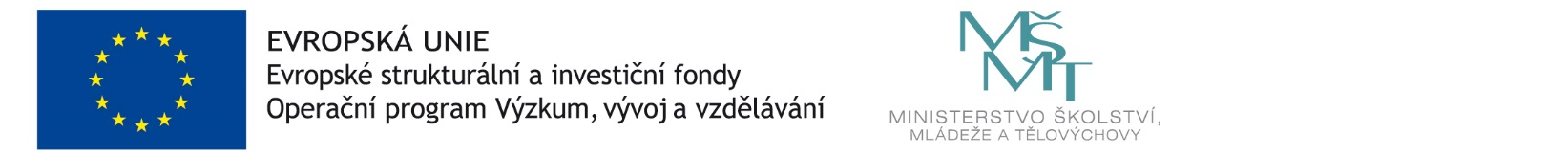 